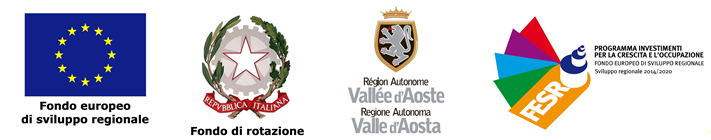 Allegato n. 1 alla rendicontazione “Avviso pubblico – Aiuti per il sostegno al costo del lavoro per mantenere i livelli occupazionali durante la pandemia di Covid-19”Codice Progetto: Il/La sottoscritto/a nato/a a  il residente a in via in qualità di legale rappresentante/ titolare dell’impresa Valendosi delle disposizioni di cui all’art. 30 della L.R. 06/08/2007, n. 19, per il rilascio delle dichiarazioni sostitutive di certificazione, e di cui all’art. 31 della medesima legge, per il rilascio delle dichiarazioni sostitutive dell’atto di notorietà, consapevole delle sanzioni penali, nel caso di dichiarazioni non veritiere e falsità negli atti, richiamate dall’art 39, comma 1, della l.r. 06/08/2007, n. 19 e dall’art. 76 D.P.R. 445 del 28/12/2000DICHIARA che l’impresa applica il seguente contratto collettivo nazionale di lavoro: che l’impresa ha corrisposto regolarmente ai lavoratori le retribuzioni relative al periodo oggetto di finanziamento;che l’impresa è in regola con il versamento dei contributi all’INPS, INAIL, se dovuti.Data _________Firma * ____________________________ *Allegare copia documento di identità personale salvo nel caso di apposizione di firma digitale